R E G L A M E N T O1.-  LUGAR: El torneo se desarrollará en las instalaciones del JOCKEY CLUB RAFAELA, sito en Av. Santa Fe 3000 (Ruta 70) – Ciudad de RAFAELA.2.- FECHAS: El campeonato se realizará los días Sábado 17 y Domingo 18 de junio de 2017. Viernes 16 ambientación.  3.- PISTAS: Se utilizará de Arena.4.- AFILIACIÓN: Los binomios participantes deberán encontrarse al día con sus cuotas de afiliación ante la F.E.A.5.- DELEGADO: Cada delegación deberá estar representada por su Delegado Zonal. El mismo deberá participar de la Reunión Técnica, que tendrá lugar en el quincho del Jockey Club Rafaela, el día 16 de junio a las 18:00 horas aproximadamente. Asimismo, éste será la única persona autorizada a realizar reclamos y peticiones ante el Comité Organizador.	RECLAMOS Deberá ser ante el Jurado de Técnico sin excepción, el cual la resolverá de acuerdo a las reglamentaciones de  Argentina y a las de  Internacional. Todos los reclamos para ser válidos deben ser hechos por escrito y  acompañados por un depósito de $ 1500 - o equivalente.  7.- INSCRIPCIONES: Las inscripciones definitivas deberán ser enviadas por el Club al que representa el binomio,  a la secretaría del Jockey Club Rafaela, especificando claramente, APELLIDO y NOMBRE del jinete, CATEGORIA (Mayor / Menor)  nombre del caballo, e Institución que representa. Las inscripciones fuera de término tendrán el 50% de recargo.                   * Se solicita especificar su participación por el Campeonato Federal.                   * El valor de las inscripciones para los que solo deseen participar por las pruebas clasificatorias para el federal será de $400.8.-  DERECHO  PARTICIPACION: Cada Jinete participante: $ 400. Incluye Cena de recepción a delegaciones,  día SABADO 17 de junio.Cierre Inscripción: MIERCOLES 14 DE JUNIO, 18HS9.- ALOJAMIENTO de EQUINOS: Todos los caballos provenientes de otras zonas se alojarán en caballerizas del Club. Se deberá concurrir con baldes para agua. VALOR  RACIONAMIENTO  $350  por día y por equino.10.- ALOJAMIENTO de CABALLERIZOS: Se les brindará alojamiento en las instalaciones del club. Deben concurrir con sus elementos particulares de descanso.11.- REQUISITOS SANITARIOS: Para el ingreso de los equinos se exigirá PASAPORTE de la F.E.A Y CHIP de identificación., donde debe estar asentado el análisis de  A.I.E., con validez del certificado negativo no mayor de 60 días  previos a la iniciación del Torneo, además de la vacunación contra influenza y encéfalomielitis. Toda documentación será controlada por el veterinario del club organizador.12.- SERVICIO de VETERINARIA y HERRERIA: Se proporcionará durante los días del certamen, siendo los mismos a cargo de los usuarios y bajo su responsabilidad.             Herrero: Rodolfo Torti. Veterinaria: Dra Emilia Gagliano.13.- RESPONSABILIDADES: La entidad organizadora no asume responsabilidad alguna por caso de accidente, enfermedad, extravío, etc. de los caballos, petiseros o participantes.14.- CAMPEONATOS: Serán Individuales: a) Individuales: mínimo 5 binomios; de lo contrario la clasificación será conjunta. Se utilizara el sistema +1-1 para la puntuación de los campeonatos.15.- CEREMONIA de PREMIACION: Se consagrará a los Campeones  y Sub Campeones de cada categoría, finalizado el Gran Premio. 16.- INFORMACIONES: Podrán realizarse a  del Club al teléfono 03492-422255/425250  y/o  por e-mail  a jockeyclubraf_hipico@yahoo.com.ar17.-  MODIFICACIONES: La entidad organizadora se reserva el derecho de introducir al presente las modificaciones que estime necesarias, las que serán comunicadas a los Sres. Delegados  Zonales oportunamente.18.- CENA DE BIENVENIDA: Se realizara el día sábado 17 en el quincho del hípico. 19.- JURADO: Sr. Guillermo Pizarro, Sra Pizarro, Gerardo Perotti, Ricardo Rico. Paddock: Marcela Eguiazu.20.- DISEÑADOR DE PISTA: Francisco Galli.	 Decoradora de pista: ……………...21.- STEWARD: Jorge Luis Nieto.NOTA:LA CANTIDAD DE PREMIOS A OTORGAR , CORRESPONDERÀ AL PORCENTAJE ESTABLECIDO PARA CADA ALTURA Y DE ACUERDO CON LA CANTIDAD DE JINETES QUE EFECTIVAMENTE INGRESEN A LA PISTA. ESTE EVENTO DEPORTIVO , SERA CUBIERTO CON UN SERVICIO DE AMBULANCIA PERMANENTE. I M P O R T A N T E :ES OBLIGATORIO EL USO DE CASCO CON TRES PUNTOS DE FIJACIÓN , PARA TODO JINETE ENCUENTREN MONTADOS.   ( PISTA , ANTEPISTA , ETC.)  (&) PARA CABALLOS NUEVOS, CON Y SIN PAPELES, LOS CUALES DEBERAN PRESENTAR IDENTIFICACION QUE ACREDITE LA EDAD. Se disputará campeonato en esta categoría. (ver anteprograma)SE PODRA PARTICIPAR COMO LIBRE, SIEMPRE Y CUANDO NO PERTENEZCAN A LA CATEGORIA. VALOR DE LA INSCRIPCION $250.LAS PRUEBAS  DE CABALLOS NUEVOS DEL DIA SABADO, TAMBIEN SERAN CONTABILIZADAS PARA LA CLASIFICACION DE LA SERIE DE CABALLOS JOVENES (Serie I y II).De acuerdo a las posibilidades climáticas, cantidad de inscriptos y tiempo, la organización se reserva el derecho de disponer cambios en las definiciones de las pruebas.MUCHAS GRACIAS.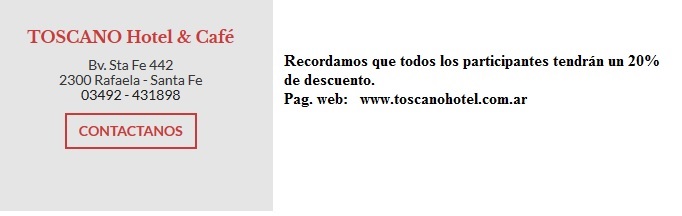 